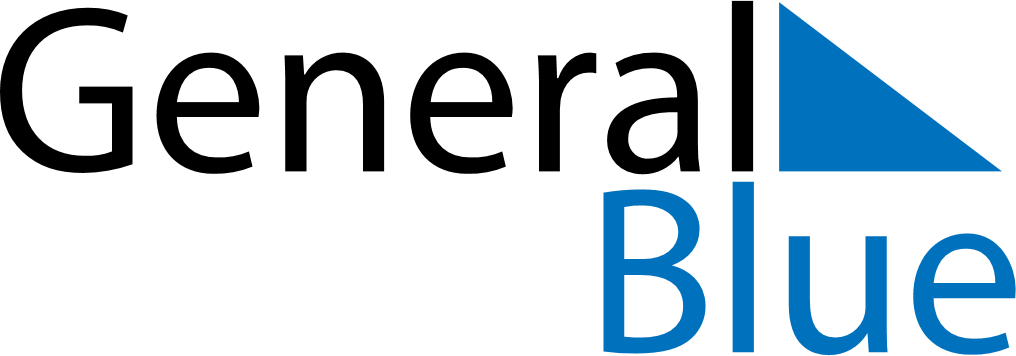 Daily PlannerAugust 28, 2022 - September 3, 2022Daily PlannerAugust 28, 2022 - September 3, 2022Daily PlannerAugust 28, 2022 - September 3, 2022Daily PlannerAugust 28, 2022 - September 3, 2022Daily PlannerAugust 28, 2022 - September 3, 2022Daily PlannerAugust 28, 2022 - September 3, 2022Daily Planner SundayAug 28MondayAug 29TuesdayAug 30WednesdayAug 31ThursdaySep 01 FridaySep 02 SaturdaySep 03MorningAfternoonEvening